CHOOSING A CONFIRMATION NAME Part of the process of preparing for Confirmation involves choosing a Confirmation name, the name of a saint that will provide strength and help to you for the rest of your life.  Once you have chosen a name, you can pray to them for help and guidance and ask them to lead you closer to God throughout your Confirmation journey.  The Confirmation name must be a saint’s name or derivative of a saint’s name – but the possibilities are many and you will be able to choose one who is connected to you in some way.   Please turn this form in by December 31, 2023.In choosing a name you have several options: At Confirmation you are asked to confirm the promises made by your parents/godparents to follow Jesus in the Catholic Church.  Re-choosing your baptismal name is one way to affirm your birthright identity and emphasize the link with Baptism. You may have a devotion to a particular saint, or you have been inspired by someone you consider holy, someone who "inspires" you to sing the song God has planted in your heart.  Asking for their continued guidance and blessing by taking their name is also appropriate. Most activities, hobbies, vocations, etc. have a patron saint.  If you are very interested in something like this, you might choose the patron saint.   Please Print. Confirmation Candidate’s Name (First, Middle, Last):  ______________________________________________________________________________ Chosen Confirmation Name (Saint’s name):   ________________________________________________________________ I have chosen this name because:  _____________________________________________________________________________________ _____________________________________________________________________________________ _____________________________________________________________________________________ _____________________________________________________________________________________  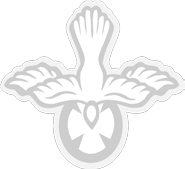  	             I will put MY Spirit in you to follow My decrees.  